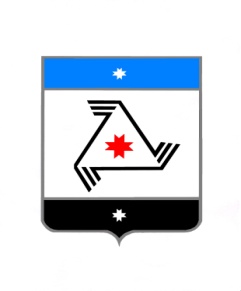                                        Р Е Ш Е Н И Е                 ПРОЕКТ             Совет депутатовмуниципального образования «Балезинский район»«Балезино ёрос» муниципал кылдытэтысь депутатъёслэн  Кенешсы«___»_______20__г.О внесении изменений в решение № 1/2-7 от 06.10.2016 г. «О составе постоянных комиссий Совета депутатов муниципального образования «Балезинский район» В соответствии со ст. 13 Регламента Совета депутатов муниципального образования «Балезинский район», с решением «О досрочном прекращении полномочий депутата Совета депутатов муниципального образования «Балезинский район» шестого созыва и рассмотрев заявление Смирнова Александра Николаевича,    Совет депутатов муниципального образования «Балезинский район» РЕШАЕТ: 1.Внести изменения в пп.5 п.1 решения № 1/2-7 от 06.10.2016 г. «О составе постоянных комиссий Совета депутатов муниципального образования  «Балезинский район» вывести из состава постоянной комиссии  «Законность и права граждан» Корепанова Алексея Леонидовича и ввести в состав Смирнова Александра Николаевича.Председатель Совета депутатов МО «Балезинский район»					                Н.В. Бабинцев